DECLARAÇÃO DOS INTEGRANTES DA EQUIPE DE PLANEJAMENTO DA CONTRATAÇÃODeclaro ciência da minha indicação para integrar a equipe  de Planejamento da Contratação em referência, assim como das minhas respectivas atribuições  enquanto integrante com conhecimentos técnicos do setor requisitante.  Nome do servidorAssinatura Nome do servidorAssinaturaNome do servidorAssinaturaNome do servidorAssinatura Nome do servidorAssinaturaNome do servidorAssinatura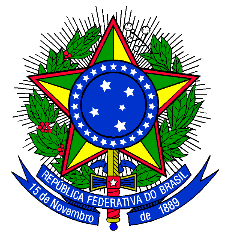 MINISTÉRIO DA EDUCAÇÃOUNIVERSIDADE FEDERAL DO PIAUÍNOME DO SETOR DE AUTORIDADE SUPERIORNOME DO SETOR REQUISITANTE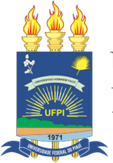 